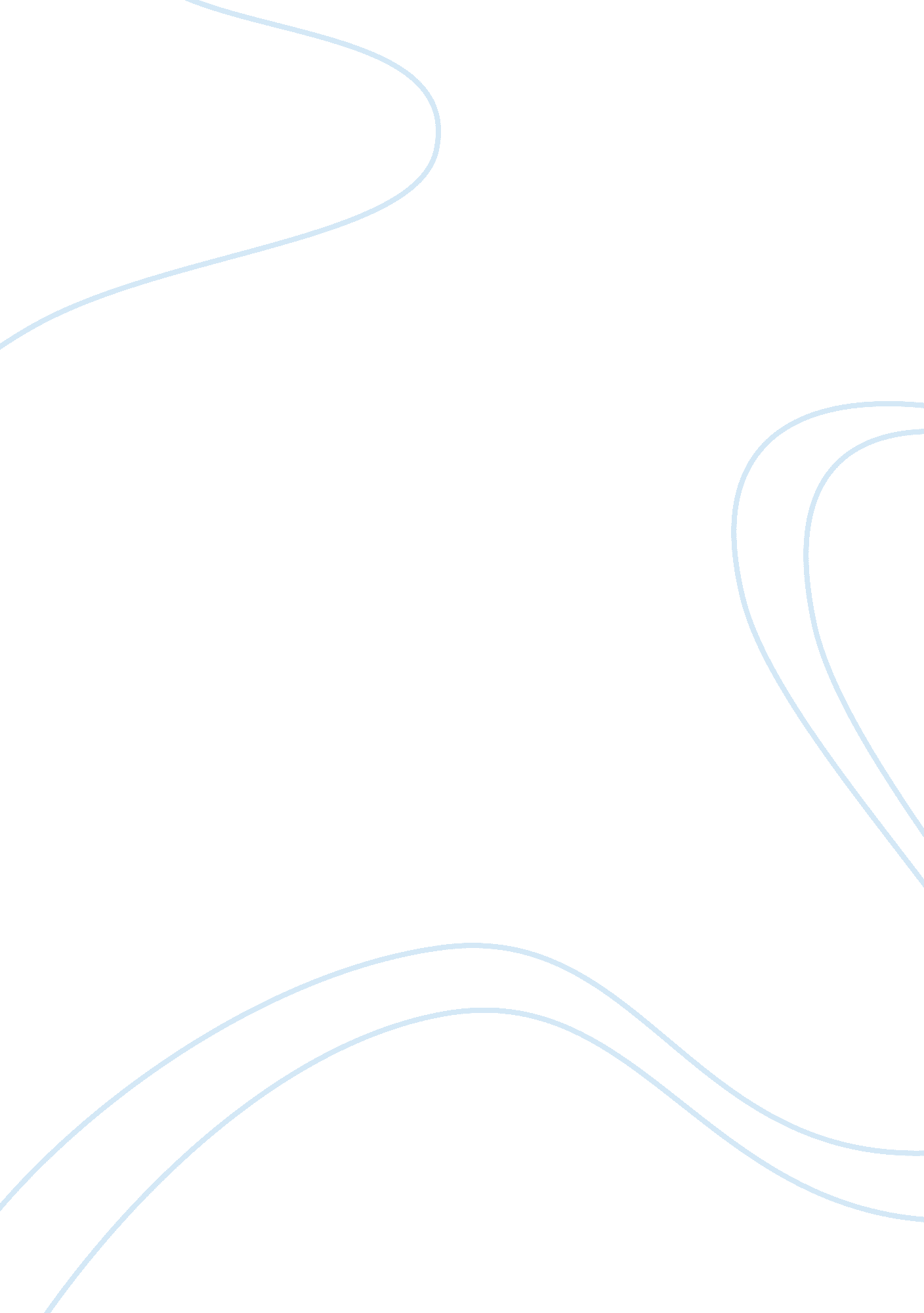 The was burned around 66 ad by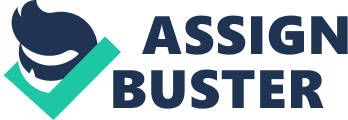 The tell 1964 AD: Archeologists that are getting workers to do some digging for Jewish treasures like the monorah in the ‘ fertile crescent’ = Israel. They are in opposition on the ways of the jews, CULLINANE(Irishman) is introduced as main archeologist, in favor of equality, ELIAV thinks women aren’t equal and they like it that way. The big find is the CANDLESTICK OF DEATH, nations fight over who gets it, tourist attraction. They integrate the different stories with this quote: “ The Hoopoe bird ought to be the world symbol for archaelogists. Us archaelogists also go furiously about, poking our noses into the earth”. Also talks about the flints that are found on the dig site that are relating to those of the UR family. Later on found more stuff that showed how much the Old Testament had evolved just in 1100 BC. Cullinane thinks that the Jews right to Israel is of custodianship.. END: Conclude that Makor was burned around 66 AD by Vespasian. American and Israeli converse about different big topics. ELIAV FINDS A FLINT FROM A HAND AXE SOME 200, 000 YEARS OLD, BEFORE HOMO ERECTUS. PLOT*Makor is most charming of the Roman colonies (architecture) in the Jewish kingdom of Israel.*Fall of Rome caused by degenerate Emperors: 1Tiberius 2Caligula 3Claudius*Ongoing thought: if the British had succeeded in their plan for turning Palestine over to the Arabs, Jews would have hated them forever*Should it be Israel or PalestineThe tell 1964 AD: Archeologists that are getting workers to do some digging for Jewish treasures like the monorah in the ‘ fertile crescent’ = Israel. They are in opposition on the ways of the jews, CULLINANE(Irishman) is introduced as main archeologist, in favor of equality, ELIAV thinks women aren’t equal and they like it that way. The big find is the CANDLESTICK OF DEATH, nations fight over who gets it, tourist attraction. They integrate the different stories with this quote: “ The Hoopoe bird ought to be the world symbol for archaelogists. Us archaelogists also go furiously about, poking our noses into the earth”. Also talks about the flints that are found on the dig site that are relating to those of the UR family. Later on found more stuff that showed how much the Old Testament had evolved just in 1100 BC. Cullinane thinks that the Jews right to Israel is of custodianship. . END: Conclude that Makor was burned around 66 AD by Vespasian. American and Israeli converse about different big topics. ELIAV FINDS A FLINT FROM A HAND AXE SOME 200, 000 YEARS OLD, BEFORE HOMO ERECTUS. The Bee Eater 9831 BC: Cave men, UR is introduced as leader that goes into a tree to get bee’s honey for the rest of his tribe, because they are not able to get sweet through anything else. Ur’s daughter’s dog got speared by a hunter which she at first hated and then married. The hunter died on a hunt when he got attacked by a “ beast.” Of Life and Death 2202 BC: Priest hooks up with a prostitute named Libamah, her babies are sacrificed to the fires of Milak. Hebrew guy is trying to have the “ real gods” overtake the lower gods. An Old Man and His God 1419 BC: The god EL-SHADDAI threatens people to not worship “ other Gods.” Big into all these different gods. Weird shit. Hebrew guy is trying to have the “ real gods” overtake the lower gods. Psalm of the Hoopoe Bird 963: In Makor City. Hoopoe was trying to divise a water system throughout Israel. The Voice of Gomer 605 BC: Hebrews were punished by the Assyrians led by Yahweh. In the Gymnasium 167 BC: Addresses mainly the different Jewish Haulocaust and attempts to make Jews extinct. 